Ph.D. PROGRAMMEORAL GENERAL COMPREHENSIVE EXAMINATION REPORT (OGCE)The Oral General Comprehensive Examination of Shri /Ms._____________________ was conducted on _________. The monitoring / doctoral committee is fully satisfied with his/ her performance and permits him/ her to continue with his/ her Ph.D. programme.The student has studied research methodology theory and on examination was found to be proficient in research methodology as applicable to his/her field of study. He/She fulfills the criterion 4 and criterion 6 of UGC 11 point criteria.Doctoral Committee:SignatureDean-AcademicTo	Dean, HBNI	C.C. All monitoring committee members and reporting StudentA second chance may be given if not fully satisfied with the performance of the student.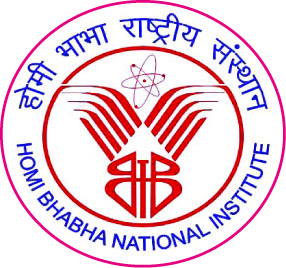 Homi Bhabha National InstituteS. No.Doctoral CommitteeNameSignatureDate1.Chairman2.Guide/Convener3.Co-Guide (if any)4.Member-15.Member-26.Member-37.Technology Advisor (if any)